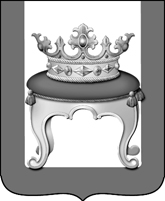 АДМИНИСТРАЦИЯ КАЛИНИНСКОГО МУНИЦИПАЛЬНОГО ОКРУГА ТВЕРСКОЙ ОБЛАСТИ ПОСТАНОВЛЕНИЕот 29 мая 2024 года                                                                                       № 2163   ТверьО внесении изменений в Постановление Администрации Калининского муниципального округа Тверской области от 20.05.2024 № 1937 «Об установлении особого противопожарного режима на территории Калининского муниципального округа Тверской области» В соответствии со статьей 19, статьей 30 Федерального закона от 21.12.1994 № 69-ФЗ «О пожарной безопасности», пунктом 10 части 1 статьи 16 Федерального закона от 06.10.2003 № 131-ФЗ «Об общих принципах организации местного самоуправления в Российской Федерации», постановлением Правительства Российской Федерации от 16.09.2020 № 1479 «Об утверждении правил противопожарного режима в Российской Федерации», законом Тверской области от 15.11.2005 № 137-3О «О пожарной безопасности в Тверской области», постановлением Правительства Тверской области № 300-пп от 07.07.2020 «Об утверждении Положения о порядке установления особого противопожарного режима на территории Тверской области или ее части», подпунктом 7 пункта 5 Положения о порядке установления особого противопожарного режима на территории Калининского муниципального округа Тверской области, утвержденного постановлением Администрации Калининского муниципального округа Тверской области № 1587 от 25.04.2024 «Об утверждении Положения о порядке установления особого противопожарного режима на территории Калининского муниципального округа Тверской области», Администрация Калининского муниципального округа Тверской области постановляет:1. Внести изменения в Постановление Администрации Калининского муниципального округа Тверской области от 20.05.2024 № 1937 «Об установлении особого противопожарного режима на территории Калининского муниципального округа Тверской области»:- в пункте 1 слова «с 21 мая 2024 года до 31 мая 2024 года» заменить словами «с 01 июня 2024 года по 22 июня 2024 года».2. Настоящее Постановление вступает в силу со дня его официального опубликования в общественно-политической газете «Ленинское знамя».3. Настоящее Постановление подлежит размещению на официальном сайте муниципального образования Калининский муниципальный округ Тверской области в информационно-телекоммуникационной сети «Интернет» (www.kalinin-adm.ru).8. Контроль за исполнением настоящего Постановления возложить на заместителя главы администрации Калининского муниципального округа Тверской области Голактионова А.А.   Глава Калининского муниципального округа Тверской области                                                                                С.А. Румянцев